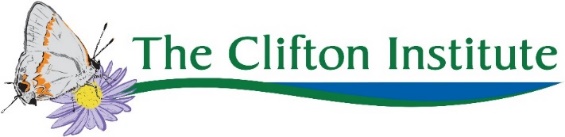 Summer Camp 2021 Scholarship ApplicationScholarships cover all of camp tuition except a $50 deposit.DO NOT REGISTER. No partial refunds will be given if you pay the full tuition before requesting a scholarship. We will temporarily reserve spots for pending scholarship applications.Funding is limited and scholarships are not guaranteed to all applicants. Scholarships are awarded on a first come, first served basis and are available until all funds are awarded or until camp fills up. Please fill out one form per family, not per child.Camp name:Piedmont PolliwogsYoung Explorers Week 1 (July 19-23)Young Explorers Week 2 (July 26-30)Young Scientists Research ExperienceApplication Date:Name of parent/caregiver:Name of child(ren):                                                                                                     Address:Phone number:Email:Is your total annual household income less than $50,000?YesNoIf no, are there extenuating circumstances that you believe qualify your family for financial assistance?YesNoPlease fill out this form and send it to Alison at azak@cliftoninstitute.org. Thanks!